附件二：厂房厂房1#组团平面图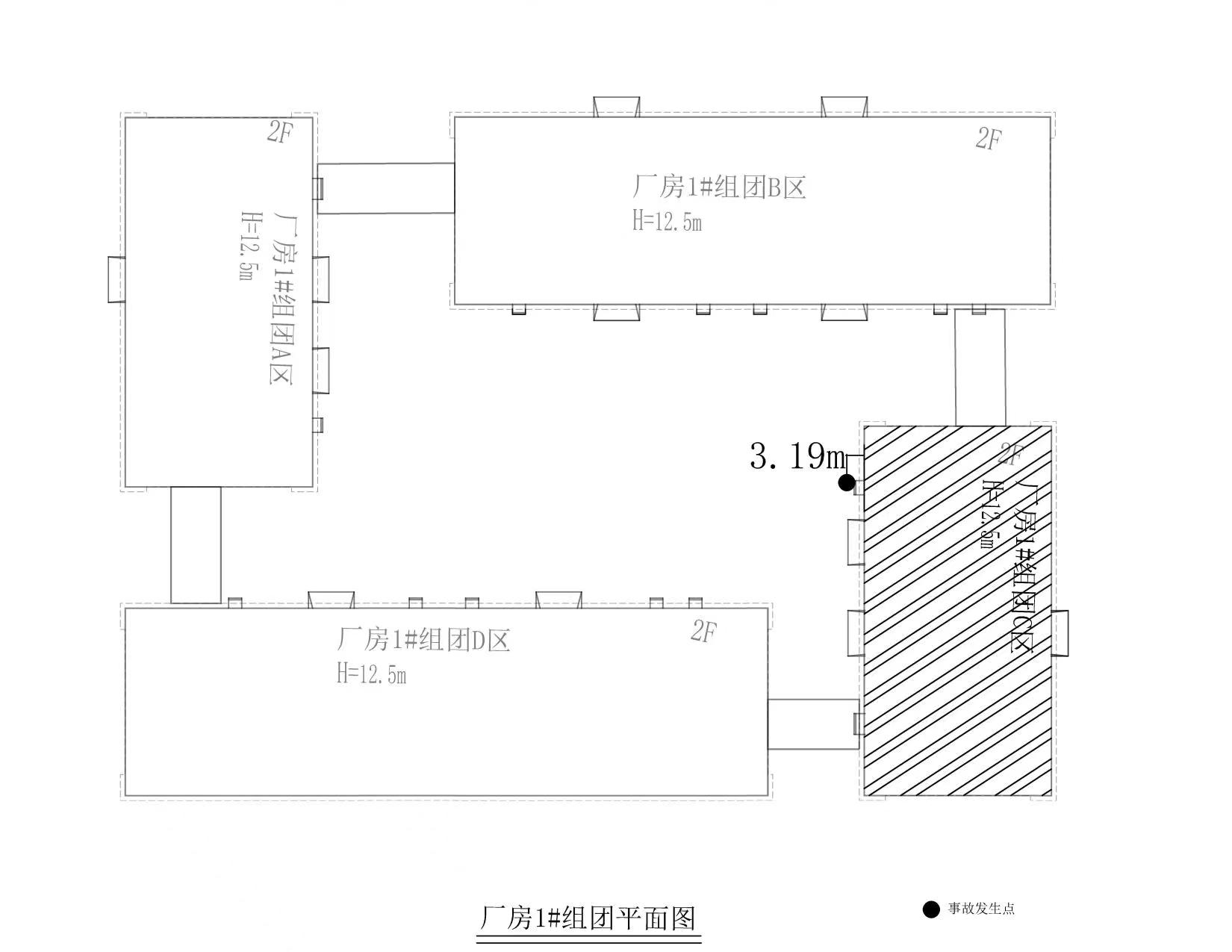 